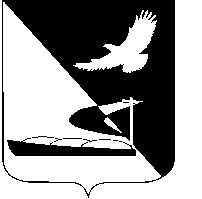 АДМИНИСТРАЦИЯ МУНИЦИПАЛЬНОГО ОБРАЗОВАНИЯ«АХТУБИНСКИЙ РАЙОН»ПОСТАНОВЛЕНИЕ27.10.2016      					                  № 468О направлении бюджетных инвестицийза счёт средств бюджета МО «Ахтубинский район»В соответствии с постановлением администрации МО «Ахтубинский район» от 24.10.2016 № 461 «Об утверждении Порядка принятия решений о подготовке и реализации бюджетных инвестиций в объекты муниципальной собственности МО «Ахтубинский район», администрация МО «Ахтубинский район»ПОСТАНОВЛЯЕТ:1. Направить бюджетные инвестиции в объект «Устройство бетонного основания под многофункциональную спортивную площадку на территории МБОУ «Золотухинская СОШ МО «Ахтубинский район» (далее – Объект). 2. Утвердить прилагаемую таблицу функционального назначения Объекта, с наименованием Объекта, направлением инвестирования, наименованием главного распорядителя, собственника Объекта, с показателем мощности и стоимости Объекта.3. Отделу информатизации и компьютерного обслуживания администрации МО «Ахтубинский район» (Короткий В.В.) обеспечить размещение настоящего постановления в сети Интернет на официальном сайте администрации МО «Ахтубинский район» в разделе «Документы» подразделе «Документы Администрации» подразделе «Официальные документы».4. Отделу контроля и обработки информации администрации МО «Ахтубинский район» (Свиридова Л.В.) представить информацию в газету «Ахтубинская правда» о размещении настоящего постановления в сети Интернет на официальном сайте администрации МО «Ахтубинский район» в разделе «Документы» подразделе «Документы Администрации» подразделе «Официальные документы».5. Контроль за исполнением настоящего постановления оставляю за собой.Утверждено постановлением администрацииМО «Ахтубинский район»от 27.10.2016 № 468Таблица функционального назначения объектаВерно:Глава муниципального образованияВ.А. ВедищевНаименование объекта капитального строительства, устройства объекта согласно сметной документации, либо наименование объекта недвижимого имущества в соответствии с техническим заданием на приобретение объекта (далее – объект недвижимости)«Устройство бетонного основания под многофункциональную спортивную площадку на территории МБОУ «Золотухинская СОШ МО «Ахтубинский район», по адресу Астраханская область, Ахтубинский район, с. Золотухаразмером 20х40 м (далее МФСП)Направление инвестирования (строительство, устройство, реконструкция, в том числе с элементами реставрации, техническое перевооружение, приобретение)Устройство МФСПНаименование главного распорядителя и муниципального заказчикаАдминистрация МО «Ахтубинский район»Наименование собственника объекта (за исключением приобретения)Администрация МО «Ахтубинский район»Мощность (прирост мощности) объекта капитального строительства, подлежащая вводу, мощность объекта недвижимого имуществаФактическая мощность спортивного сооружения составляет 42340Срок ввода в эксплуатацию (приобретения) объектаI-й этап - 2016 годII-й этап – 2017 годСтоимость объекта капитального строительства, устройства объекта (при наличии утверждённой  проектной документации) или предполагаемая (предельная) стоимость объекта капитального строительства, устройства объекта с выделением объёма инвестиций на подготовку проектной документации или приобретение прав на использование типовой проектной документации, согласно муниципальной программы «Развитие физической культуры и спорта в «Ахтубинском районе на 2016-2020 годы», утверждённой постановлением администрации МО «Ахтубинский район» от 01.09.2016 № 393За счёт средств бюджета МО «Ахтубинский район»:I-й этап – 1224,5 тыс.руб.II-й этап – 1425,0 тыс.руб.Распределение общего (предельного) объёма предоставляемых инвестиций по годам реализации инвестиционного проекта с выделением  объёма инвестиций на подготовку проектной документации или приобретение прав на использование типовой проектной документации2016 год - 1224,5 тыс.руб.2017 год - 1425,0 тыс.руб.